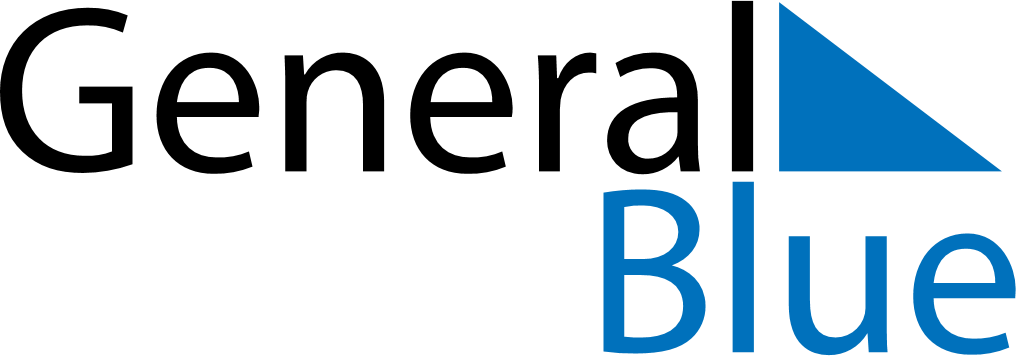 June 2024June 2024June 2024June 2024June 2024June 2024June 2024Jalai Nur, Inner Mongolia, ChinaJalai Nur, Inner Mongolia, ChinaJalai Nur, Inner Mongolia, ChinaJalai Nur, Inner Mongolia, ChinaJalai Nur, Inner Mongolia, ChinaJalai Nur, Inner Mongolia, ChinaJalai Nur, Inner Mongolia, ChinaSundayMondayMondayTuesdayWednesdayThursdayFridaySaturday1Sunrise: 4:07 AMSunset: 8:06 PMDaylight: 15 hours and 59 minutes.23345678Sunrise: 4:06 AMSunset: 8:07 PMDaylight: 16 hours and 0 minutes.Sunrise: 4:06 AMSunset: 8:08 PMDaylight: 16 hours and 2 minutes.Sunrise: 4:06 AMSunset: 8:08 PMDaylight: 16 hours and 2 minutes.Sunrise: 4:05 AMSunset: 8:09 PMDaylight: 16 hours and 3 minutes.Sunrise: 4:05 AMSunset: 8:10 PMDaylight: 16 hours and 5 minutes.Sunrise: 4:04 AMSunset: 8:11 PMDaylight: 16 hours and 6 minutes.Sunrise: 4:04 AMSunset: 8:12 PMDaylight: 16 hours and 8 minutes.Sunrise: 4:03 AMSunset: 8:12 PMDaylight: 16 hours and 9 minutes.910101112131415Sunrise: 4:03 AMSunset: 8:13 PMDaylight: 16 hours and 10 minutes.Sunrise: 4:03 AMSunset: 8:14 PMDaylight: 16 hours and 11 minutes.Sunrise: 4:03 AMSunset: 8:14 PMDaylight: 16 hours and 11 minutes.Sunrise: 4:02 AMSunset: 8:14 PMDaylight: 16 hours and 12 minutes.Sunrise: 4:02 AMSunset: 8:15 PMDaylight: 16 hours and 13 minutes.Sunrise: 4:02 AMSunset: 8:16 PMDaylight: 16 hours and 13 minutes.Sunrise: 4:02 AMSunset: 8:16 PMDaylight: 16 hours and 14 minutes.Sunrise: 4:02 AMSunset: 8:17 PMDaylight: 16 hours and 15 minutes.1617171819202122Sunrise: 4:02 AMSunset: 8:17 PMDaylight: 16 hours and 15 minutes.Sunrise: 4:02 AMSunset: 8:18 PMDaylight: 16 hours and 15 minutes.Sunrise: 4:02 AMSunset: 8:18 PMDaylight: 16 hours and 15 minutes.Sunrise: 4:02 AMSunset: 8:18 PMDaylight: 16 hours and 16 minutes.Sunrise: 4:02 AMSunset: 8:18 PMDaylight: 16 hours and 16 minutes.Sunrise: 4:02 AMSunset: 8:19 PMDaylight: 16 hours and 16 minutes.Sunrise: 4:02 AMSunset: 8:19 PMDaylight: 16 hours and 16 minutes.Sunrise: 4:02 AMSunset: 8:19 PMDaylight: 16 hours and 16 minutes.2324242526272829Sunrise: 4:03 AMSunset: 8:19 PMDaylight: 16 hours and 16 minutes.Sunrise: 4:03 AMSunset: 8:19 PMDaylight: 16 hours and 16 minutes.Sunrise: 4:03 AMSunset: 8:19 PMDaylight: 16 hours and 16 minutes.Sunrise: 4:03 AMSunset: 8:19 PMDaylight: 16 hours and 15 minutes.Sunrise: 4:04 AMSunset: 8:19 PMDaylight: 16 hours and 15 minutes.Sunrise: 4:04 AMSunset: 8:19 PMDaylight: 16 hours and 14 minutes.Sunrise: 4:05 AMSunset: 8:19 PMDaylight: 16 hours and 14 minutes.Sunrise: 4:05 AMSunset: 8:19 PMDaylight: 16 hours and 13 minutes.30Sunrise: 4:06 AMSunset: 8:19 PMDaylight: 16 hours and 12 minutes.